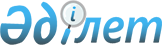 Қазақстан Республикасы Үкiметiнiң 2003 жылғы 26 желтоқсандағы N 1327 қаулысына толықтыру енгiзу туралыҚазақстан Республикасы Үкіметінің 2004 жылғы 27 тамыздағы N 197р қаулысы

      Қазақстан Республикасының Үкiметi қаулы етеді: 

      1. "2004 жылға арналған республикалық бюджеттік бағдарламалардың паспорттарын бекiту туралы" Қазақстан Республикасы Үкiметiнің 2003 жылғы 26 желтоқсандағы N 1327  қаулысына мынадай толықтыру енгiзiлсiн: 

      көрсетiлген қаулыға  228-қосымшада : 

      "Бюджеттiк бағдарламаны iске асыру жөнiндегi iс-шаралар жоспары" деген 6-тармақ кестесiнің 5-бағанында: 

      "Дәрiлiк құралдарды, медициналық мақсаттағы бұйымдарды және медицина техникасын сараптау ұлттық орталығының" деген сөздерден кейiн ", Гигиена және эпидемиология ғылыми орталығының" деген сөздермен толықтырылсын. 

      2. Осы қаулы қол қойылған күнiнен бастап күшiне енедi.       Қазақстан Республикасының 

      Премьер-Министрі 
					© 2012. Қазақстан Республикасы Әділет министрлігінің «Қазақстан Республикасының Заңнама және құқықтық ақпарат институты» ШЖҚ РМК
				